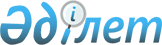 О внесении изменений в решение акима от 14 мая 2019 года № 1 "Об установлении публичного сервитута акционерному обществу "Казахтелеком"
					
			Утративший силу
			
			
		
					Решение акима Карасуского сельского округа Карасуского района Костанайской области от 10 сентября 2020 года № 10. Зарегистрировано Департаментом юстиции Костанайской области 11 сентября 2020 года № 9446. Утратило силу решением акима Карасуского сельского округа Карасуского района Костанайской области от 10 сентября 2021 года № 6
      Сноска. Утратило силу решением акима Карасуского сельского округа Карасуского района Костанайской области от 10.09.2021 № 6 (вводится в действие по истечении десяти календарных дней после дня его первого официального опубликования).
      В соответствии со статьей 19, пунктом 4 статьи 69 Земельного кодекса Республики Казахстан от 20 июня 2003 года, статьей 35 Закона Республики Казахстан от 23 января 2001 года "О местном государственном управлении и самоуправлении в Республике Казахстан" аким Карасуского сельского округа Карасуского района РЕШИЛ:
      1. Внести в решение акима села Карасу Карасуского района "Об установлении публичного сервитута акционерному обществу "Казахтелеком" от 14 мая 2019 года № 1 (опубликовано 20 мая 2019 года в Эталонном контрольном банке нормативных правовых актов Республики Казахстан, зарегистрировано в Реестре государственной регистрации нормативных правовых актов под № 8442) следующие изменения:
      в преамбуле словосочетание "села Карасу" заменить словосочетанием "Карасуского сельского округа";
      в пункте 1 словосочетание "села Карасу" заменить словосочетанием "села Карасу Карасуского сельского округа";
      в пункте 2 словосочетание "Аппарат акима села Карасу" заменить словосочетанием "Аппарат акима Карасуского сельского округа Карасуского района";
      подпункт 2) пункта 2 исключить.
      2. Государственному учреждению "Аппарат акима Карасуского сельского округа Карасуского района" в установленном законодательством Республики Казахстан порядке обеспечить:
      1) государственную регистрацию настоящего решения в территориальном органе юстиции;
      2) размещение настоящего решения на интернет – ресурсе акимата Карасуского района после его официального опубликования.
      3. Контроль за исполнением настоящего решения оставляю за собой.
      4. Настоящее решение вводится в действие по истечении десяти календарных дней после дня его первого официального опубликования.
					© 2012. РГП на ПХВ «Институт законодательства и правовой информации Республики Казахстан» Министерства юстиции Республики Казахстан
				
      Аким Карасуского сельского округа 

С. Магзумов
